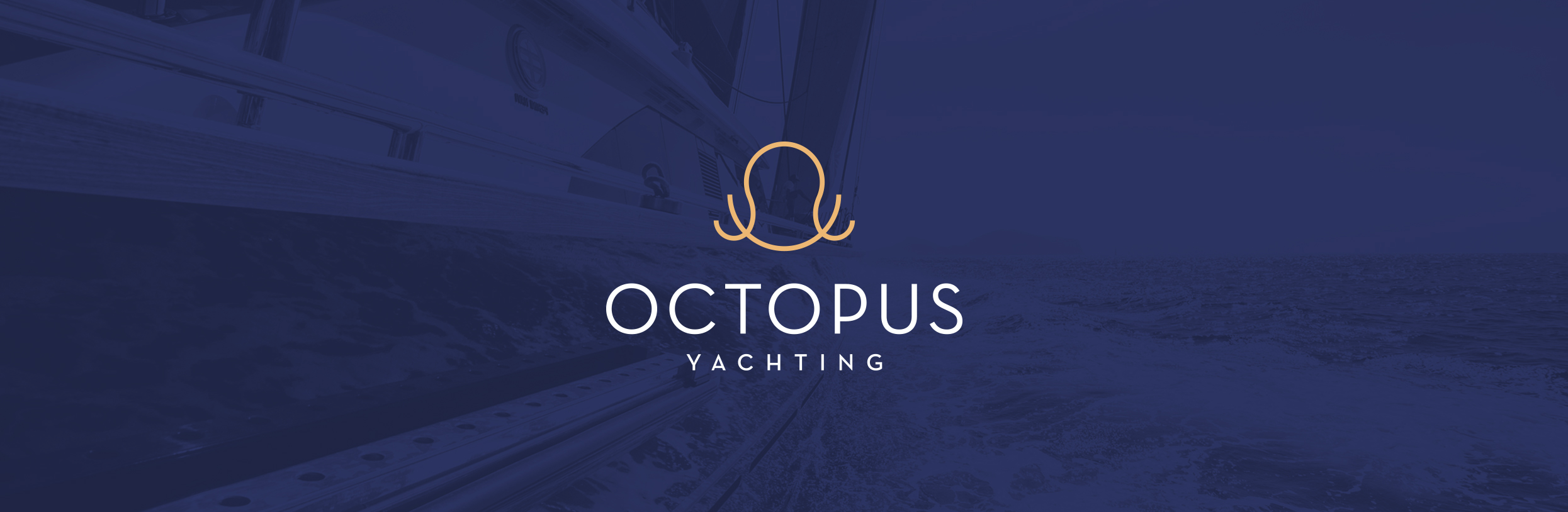 PRICE LIST 2021YACHT RATES INCLUDECharter period of 7 nights, VAT 12%, dinghy with outboard engine, bed linen, bath towels, blankets, first and last overnight in the marina, full galley equipment, electronic equipment, full water tank, spare fuel for outboard engine, spare gas bottle, snorkelling gear, Greek Waters Pilot book, maps of the sailing regionsYACHT RATES DO NOT INCLUDEBerthing in ports and marinas (except first and last overnight in starting base), consumption of fuel and water, transfers, additional equipment and services, crew, provisioning.*Any transfers from/to the airport, port or hotel can be arranged upon request to our charter department.*Food provisioning can be made by list order prior to the arrival at the marina by making a request to our charter department. Otherwise our base stuff will guide you through the super market options of the area.Discounts are only applied on charter price and not on extras. Maximum discount is 15%.Early booking discount of 10% for bookings till 31/01/2021Long term discount of 5% for all 2-week bookings, 10% for all 3-week bookings, 15% for all 4-week bookingsBoat show discount of 5% for bookings made on and during boat showsOctopus Yachting repeat client discount of 5%CHECK - IN / CHECK – OUT TIMESSaturdays - Embarkation at 17.00h, Disembarkation at 09.00hThe yachts must return to the designated base the evening prior to disembarkation, latest by 18.00 Eastern European Summer timeCharter pack fee is compulsory and paid upon embarkation in cash. It includes the cost of cleaning the boat and a welcome kit with products of basic need upon embarkation· Saona 47, Lagoon 450, Elba 45: €250 - Lagoon 42, Oceanis 51.1: €230 - Lagoon 400, Oceanis 46.1: €200 - Lagoon 380, Sun Odyssey 440, Bavaria C42: €170SHORT PERIOD BOOKINGS – available upon requestSecurity deposit is a refundable amount and is not charged unless the yacht is redelivered with damages or losses to the boat and/or its equipment. It is paid through credit card (VISA,MasterCard) or in some cases in cash, upon embarkation.Security deposit insurance reduces the security deposit amount and is paid in cash upon embarkation. The reduced security deposit amount is paid via credit card:*Security insurance is obligatory for skippered chartersBooking validation refers as follows:Options are upon request and are placed maximum for a week. Options close to charter start date are held for less than one week and only over email confirmation. Octopus Yachting is not obliged to accept a booking if the confirmation takes place after option expiration date and timeBookings are valid and confirmed only when the Octopus Yachting charter contract is signed by all parties and the advance payment has been received within the pro-forma invoice stated time. Otherwise, Octopus Yachting has the right to consider the booked yacht as available and cancel the reservationYacht delivery is the charterer’s confirmation that he/she takes full responsibility of the boat and its equipment as shown during check-in and also agrees that accepts the Terms & Conditions of the charter party. If the charterer encounters boat or equipment malfunctions/damages, these should be reported to the base manager or office of Octopus Yachting within 24 hours of the event, otherwise the base staff will act in accordance to the inventory list used during the check-in procedure.Additional equipment and services (optional)SUP: 120€/weekKayak: 120€/weekInternet pack: 50€/week, WiFi router with 3GB dataFishing equipment (full set rod): 100€/weekEarly check-in, if possible: 140€, yacht access till 14:00Safety net (installed): 150€/charterBeach towels: 10€/pair/charterPet on board (up to 6 kg): 140€/charterCrew* (optional)Skipper: 190€/day, plus food provision and own cabinHostess: 170€/day, plus food provision and own cabinCook: 190€/day, plus food provision and own cabinDeck hand: 140€/day, plus food provision and own cabin*minimum charge is weekly*the crew must either have food for the basic meals on board every day or be provided 30€/day/crew member. It is the customer’s choice whether they want to invite the crew on dinners or lunches.**in case of booking cancelation within one month before the charter starts, the crew (if requested) fees will be charged in fullOne way costs (optional)Athens-Lefkas: 950€, Athens-Preveza: 1.000€, Athens-Cyclades: 450€, Athens-Lavrion: 200€, Lefkas-Preveza: 120€Payments of the yacht rate are made via bank transfer or credit card charge. All fees must be received by Octopus cleared of any payment, credit card or bank commissions.Advance payment of 50% of the total charter fee is made upon confirmation.Balance payment of the rest 50% of the total charter fee is due 30 days prior to the charter start date.Cancelation policy applies to all bookings cancelled by email notice:Within 30 days before the charter start date, the whole amount (100%) is retained Within 31-90 days before the charter start date, half of the charter fee (50%) is retainedWithin more than 90 days before, 15% of the charter fee is retained25% charge of professional crew fees is applicable if any hired crew member is cancelled in less than 4 weeks before the departureADDITIONAL INFORMATIONYacht insurance coverageAll yachts offered are insured against Damages to hull, machinery and equipment in excess of the security deposit amountThird party liabilitySea pollution liabilitySAILING QUALIFICATIONS REQUIREDAn international sailing certificate by at least one member of the crew, in English. A second member of the crew is recommended to have adequate sailing experience. RYA, ASA, NauticEd certifications are officially recognised but it is important that the charterers do not own a license with restrictions or limitations such as ‘Daylight hours’, ‘Day skipper’, ‘Inland waters’, etc. Further sailing courses might be required in order to obtain an adequate sailing license, but most times, an application to the sailing association that issued the certificate, is what it takes to issue a document which certifies the needed qualifications.The sailing licenses are inspected and approved by the port authorities, according to the Greek regulations. Charterers should ensure to have the appropriate certifications before they arrive as they are the only responsible in case of any rejection of their certification -and therefore the approval to leave the port- by the authorities.PAYMENT DETAILS
Bank account details: Piraeus Bank: Amerikis 4, Athens, Greece  IBAN: GR37 0171 0420 0060 4214 5032 454 Beneficiary: Octopus Yachting BIC: PIRBGRAAYachtYear BuiltCabinsWCPax31/12 01/0501/0529/0529/0519/0619/0631/0731/0721/0821/0818/0918/0902/1002/1016/1016/1031/12Security DepositSAILING MONOHULLSSAILING MONOHULLSSAILING MONOHULLSSAILING MONOHULLSSAILING MONOHULLSSAILING MONOHULLSSAILING MONOHULLSSAILING MONOHULLSSAILING MONOHULLSSAILING MONOHULLSSAILING MONOHULLSSAILING MONOHULLSSAILING MONOHULLSSAILING MONOHULLSSAILING MONOHULLSSAILING MONOHULLSSAILING MONOHULLSOceanis 51.120195+13+1123000410053006100730059004950370031003000Oceanis 46.1202053102200290043005200600052003900300024002500Sun Odyssey 440202142102000280039004700540047003800280022002500Bavaria C4220213281700250034003800430036003300250018002500SAILING CATAMARANSSAILING CATAMARANSSAILING CATAMARANSSAILING CATAMARANSSAILING CATAMARANSSAILING CATAMARANSSAILING CATAMARANSSAILING CATAMARANSSAILING CATAMARANSSAILING CATAMARANSSAILING CATAMARANSSAILING CATAMARANSSAILING CATAMARANSSAILING CATAMARANSSAILING CATAMARANSSAILING CATAMARANSSAILING CATAMARANSSaona 4720205+1512540072008600100001200097008000650050003500Elba 4520204+241243005900760089001070087007000590049003000Lagoon 45020204+241241005300700083001000081006000530040003000Lagoon 4220204+24123400450059007200875070005700465031003000Lagoon 42 20184+24103400450059007200875070005700465031003000Lagoon 400      20174+24102500330045005500680056004400340025002500Lagoon 380 20164+22102300280038004200500042003800280021002500Oc 46.1Oc 51.1SO 440L380L400L42L450FP 45S 47Insurance amount350 €400 €300 €300 €350 €400 €450 €450 €450 €Security amount600 €700 €600 €600 €600 €700 €900 €900 €900 €